INSTALLING YOUR MOUNTING BRACKETS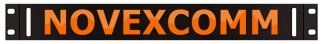 NOVEXCOMM RACK MOUNTS THOUSANDS OF ITEMS NEVER INTENDED FOR RACK MOUNTING, THIS SHEET WILL HELP YOU MOUNT YOUR ITEMS PROPERLYOUR GENERIC 90 DEGREE “L” BRACKET KITS ARE DESIGNED TO FIT ALMOST ANYTHING: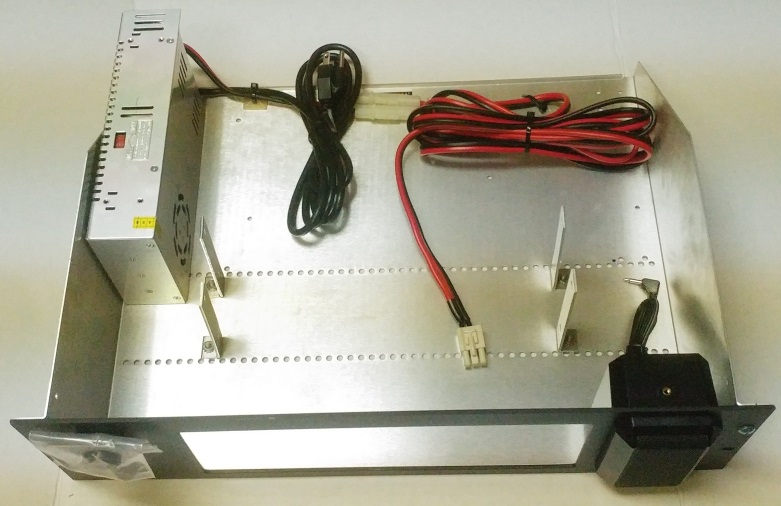 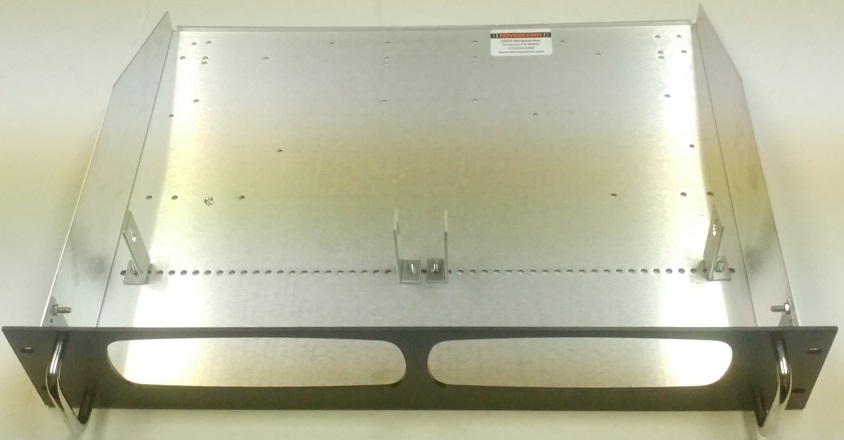 Loosely bolt the brackets to the item, slide through the front panel into place, mark and drill the holes and NOTE that the holes in the tray are for generic mounting of straps, not specific to any equipment. 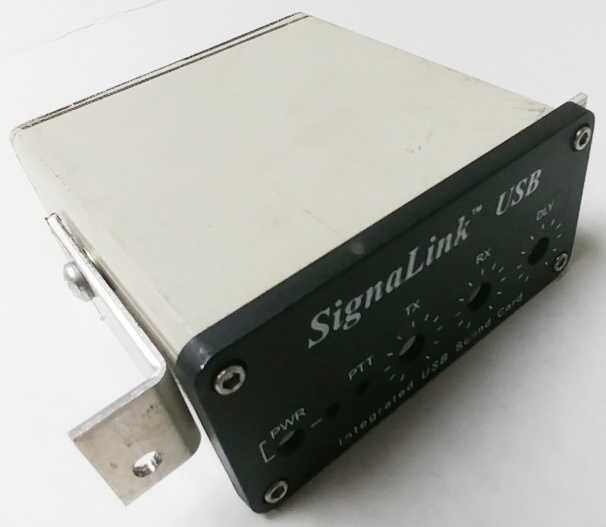 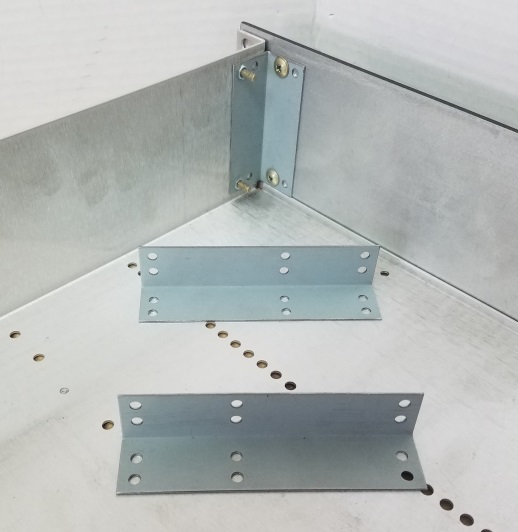 	FOR SHELF-LESS MOUNTING ASK FOR THESE “WINGS”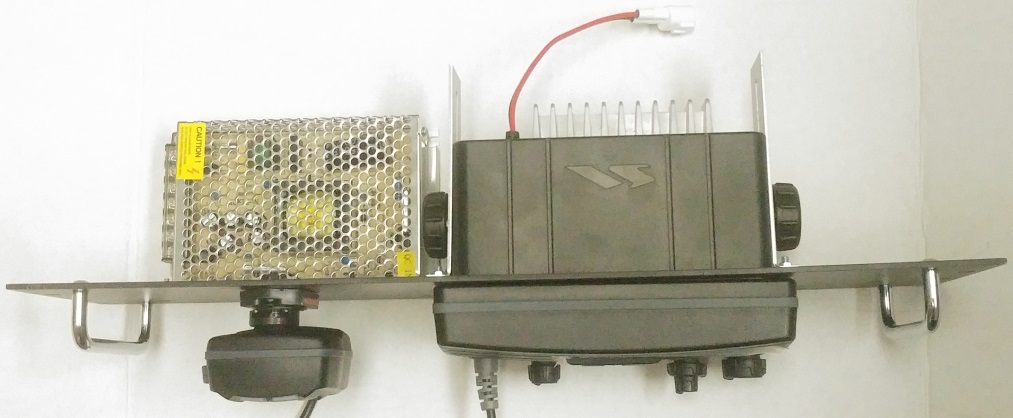 